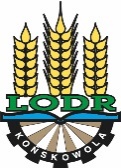 Lubelski Ośrodek Doradztwa Rolniczego w Końskowoli………………………………….		     (miejscowość, data)KARTA ZGŁOSZENIA UCZESTNICTWAseminarium„Nowoczesne technologie uprawy roli jako innowacyjne wyzwania dla rozwijających się gospodarstw”Data: 07-08.11.2017 r.	Miejsce szkolenia i zakwaterowania: Dworek Jabłonna, Jabłonna 44A, 23-114 Jabłonna DrugaImię i nazwisko ………………………………………………………………………….……..……………PESEL:…………………………………………………………………………………………………………………..Data i miejsce urodzenia: ……………………………………………………………………………………………..Adres zamieszkania: kod : ……………….. miejscowość: ....................................................................................................................ulica: .............................................................................................. nr …...........................................................tel.: ……………………………., e-mail: ………..……………………….fax:..…..…….………….…….…………….Nazwa instytucji delegującej (jeśli dotyczy): ……………………………………………..………..…………………kod : ………………………….. poczta : …………………………..…………..………………………………………..miejscowość:.........................................................ulica:…………………………………nr………………………. tel.: …………………………….Administratorem podanych na formularzu danych osobowych jest Lubelski Ośrodek Doradztwa Rolniczego w Końskowoli, z siedzibą: ul. Pożowska 8  24-130 Końskowola. Dane będą przetwarzane zgodnie z ustawą z dnia 29 sierpnia 1997 r. o ochronie danych osobowych (Dz. U. 2014 r. poz. 1182 i 1662) w celach przeprowadzenia ww. operacji.Każda osoba ma prawo dostępu do treści swoich danych oraz ich poprawiania. Podanie danych jest dobrowolne ale niezbędne do przeprowadzenia operacjiOdbiorcy lub kategorie odbiorców danych: MRiRW, ARiMR, CDR.Oświadczam, że wyrażam zgodę na przetwarzanie podanych przeze mnie moich danych osobowych przez Lubelski Ośrodek Doradztwa Rolniczego w Końskowoli  w celach przeprowadzenia ww. operacji.									………………………………………….										(data i podpis uczestnika)